УКРАЇНАПОЧАЇВСЬКА  МІСЬКА  РАДАВИКОНАВЧИЙ КОМІТЕТР І Ш Е Н Н Я      від    лютого 2022 року                                                                    ПРОЄКТПро   зміну  адресного номеражитловому будинку у с. Комарин, пров. Зарічний        З метою впорядкування нумерації об’єктів нерухомості на території Почаївської територіальної громади, створення умов володіння, користування та розпорядження цими об’єктами  їх власниками та користувачами, керуючись  Законом України «Про місцеве самоврядування в Україні», постановою Кабінету Міністрів України від 07 липня 2021 року № 690 «Про затвердження Порядку присвоєння адрес об’єктам будівництва, об’єктам нерухомого майна», Положенням про порядок присвоєння та зміни адресних номерів об’єктів нерухомості розташованих на території Почаївської міської територіальної громади, затвердженого рішенням сесії Почаївської міської ради № 548 від 31.10.2016 року та  розглянувши заяву гр. Кравець Тетяни Петрівни, виконавчий комітет  міської  ради                                                        В и р і ш и в:  Змінити адресний номер житловому будинку, який розташований у селі Комарин на земельній ділянці кадастровий номер – 6123488200:03:001:0058, загальна площа – 0,25га та належить гр. Кравець Тетяні Петрівні на праві приватної власності з попереднього:     с. Комарин, вул. Зарічна (Чапаєва), 4 на адресний номер з наступними реквізитами:Україна,Тернопільська область,Кременецький район, село Комарин,провулок Зарічний, 4  Рекомендувати  Кременецькому    РК БТІ   внести   зміни    в       адресне      господарство  у с. Комарин, пров. Зарічний у    відповідності до п.1     даного рішення. Рекомендувати гр. Кравець Н.П. встановити адресну табличку «провулок Зарічний, 4» на даному житловому будинку.Віктор Лівінюк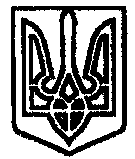 